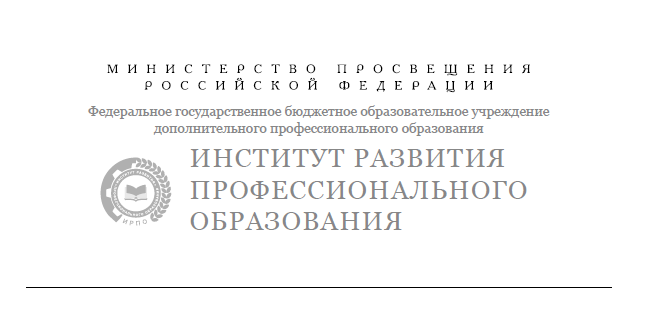 ПРИМЕРНЫЙФОНД ОЦЕНОЧНЫХ СРЕДСТВпо общеобразовательной дисциплине«Право»базовый уровень (вариант 1, вариант 2)объем: 36 ч. и 72 ч.МОСКВА  ИРПО2022АВТОРСКИЙ КОЛЛЕКТИВРуководитель авторского коллектива:Сорокин Андрей Александрович, канд. пед. наук, доц.Соруководитель: Куракина Юлия Владимировна, канд. юрид. наук Авторский коллектив: Васильева Марина ВалерьевнаДенисенко Марина ВладимировнаНазарова Ирина ВасильевнаОсин Владимир ВладимировичХардина Юлия Владимировна, канд. полит. наукСОДЕРЖАНИЕПримерный фонд оценочных средств для входного, текущего, рубежного контроля и промежуточной аттестации«Модельные примеры» фонда оценочных средств для входного контроля (диагностическая работа)1. Назначение контрольной работы «Входной контроль» проводится в начале учебного года. Задачи проведения диагностической работы:– определить уровень усвоения содержания образования по дисциплине «Право»;– предоставить обучающимся возможность самореализации в учебной деятельности;– определить пути совершенствования преподавания дисциплины «Право» на уровне среднего профессионального образования.2. Характеристика фонда оценочных средствДиагностическая работа состоит из 30 заданий тестового типа, из них 23 с выбором одного варианта ответа, 4 задания на множественный выбор вариантов ответа, 1 задание открытого типа, предполагающего краткие ответы, 1 задание на установление соответствия и 1 задание на построение иерархии. В работе содержатся задания базового и повышенного уровней сложности. На выполнение работы отводится 45 мин. Для выполнения заданий дополнительного оборудования не требуется. Выполнение задания в зависимости от типа и трудности оценивается разным количеством баллов. Максимальный балл за выполнение всей контрольной работы – 50 баллов.3. План (спецификация) работы4. Система оценивания отдельных заданий и работы в целомКаждое из заданий с выбором одного ответа считается выполненным верно, если правильно указана цифра. Правильный ответ на каждое из заданий 1-4, 7, 11-22, 24-26, 28-30 оценивается 1 баллом; неверный ответ или его отсутствие – 0 баллов.Полный правильный ответ на задания 6, 8-10, 23 оценивается 3 баллами; если допущена одна ошибка (в т.ч. отсутствует одна из цифр или имеется одна лишняя цифра) – 1 балл; если допущено две и более ошибок (в т.ч. отсутствуют две и более цифры или имеются две и более лишних цифр) или ответ отсутствует – 0 баллов.Полный правильный ответ на задание 5 оценивается 6 баллами; если допущена одна ошибка (в т.ч. нарушена последовательность двух позиций) – 1 балл; если допущено две и более ошибок (в т.ч. нарушена последовательность трех и более позиций) или ответ отсутствует – 0 баллов.Полный правильный ответ на задание 27 оценивается 6 баллами; за каждое верно указанное соответствие – 1 балл.Полученные обучающимся баллы за выполнение всех заданий суммируются. Суммарный балл переводится в отметку по пятибалльной шкале с учётом рекомендуемой шкалы перевода: Диагностическая работа по дисциплине «Право»1. Укажите, какой из перечисленных ниже видов социальных норм возник позже других.1) нормы морали;2) нормы религии;3) нормы права;4) нормы обычаев.2. К какому из понятий относится данное определение?«Правило четко сформулировано, выражено в официальных документах государства, которые опубликованы».1) общеобязательность; 2) формальная определенность; 3) неперсонифицированность;4) системность.3. В какой части нормы права указаны условия, жизненные обстоятельства, наличие которых дает возможность осуществлять правило поведения?1) гипотеза; 2) диспозиция; 3) санкция;4) дефиниция.4. Что такое судебный прецедент?1) правило поведения, сложившиеся вследствие его фактического применения в течение длительного времени;2) соглашение между субъектами о взаимных правах и обязанностях;3) норма права, создаваемая судами в процессе рассмотрения конкретного дела;4) общеобязательное, формально определенное правило поведения, устанавливаемое государством.5. Расставьте виды нормативных правовых актов в соответствии с их юридической силой.6. Определите, какие из теорий происхождения государства кратко изложены ниже. 7. Какое из указанных положений характеризует форму государственного устройства?1) методы и приемы осуществления государственной власти;2) способ территориального устройства, порядок взаимоотношений между центральной, региональной и местной властями;3) источник и способ образования и организация высших органов государственной власти и управления;4) соединение законодательных, исполнительных и контрольных функций.8. В каких видах поведения выражается юридическая обязанность? Подчеркните цифры, под которыми указаны верные ответы.1) в воздержании от совершения запрещенных действий, в устранении помех в осуществлении субъективного права управомоченного лица;2) в совершении определенных действий необходимых для удовлетворения собственных потребностей;3) в совершении определенных действий необходимых для реализации субъективного права; 4) в ответственности субъекта правоотношения;5) в претерпевании неблагоприятных последствий, возникших для обязанного лица в случае привлечения его к юридической ответственности.9. Что включает в себя объективная сторона правонарушения? Подчеркните цифры, под которыми указаны верные ответы.1) причинно-следственную связь;2) деяние в форме действия или бездействия;3) мотив;4) орудие правонарушения;5) способ и обстановку правонарушения.10. Ниже приведены признаки гражданско-правовой ответственности. Найдите признаки, «выпадающие» из общего ряда и относящиеся к иным видам юридической ответственности.1) имущественный характер; 2) наступает только перед потерпевшим, а не перед государством; 3) действие презумпции вины правонарушителя; 4) применяется за нарушение правил внутреннего трудового распорядка; 5) возможна ответственность без вины; 6) применяется только по решению суда.11. К основам конституционного строя Российской Федерации относится1) идеологическое многообразие;2) условия и порядок заключения трудового договора;3) обстоятельства, исключающие уголовную ответственность;4) суверенитет субъектов РФ.12. К группе личных прав, гарантированных Конституцией Российской Федерации, относится право на 1) жизнь;2) образование;3) труд;4) отдых.13. Границы между субъектами Российской Федерации могут быть изменены:1) только с их взаимного согласия;2) без их согласия;3) не могут быть изменены;4) с согласия всех субъектов РФ.14. Выборы Президента РФ назначает:1) Государственная Дума РФ;2) Совет Федерации;3) Правительство РФ;4) народ посредством референдума.15. Органом местного самоуправления является:1) Губернатор г. Санкт-Петербург;2) Мэр г. Москвы;3) Мэр г. Екатеринбурга;4) Глава Республики Калмыкия.16. Гражданин решением суда может быть объявлен безвестно отсутствующим, если1) в течение месяца его местопребывание неизвестно;2) в течение полугода его местопребывание неизвестно;3) в течение года местопребывание гражданина неизвестно и он фактически отсутствует по месту своего жительства;4) в течение пяти лет местопребывание гражданина неизвестно и он фактически отсутствует по месту своего жительства.17. Обстоятельством, препятствующим вступлению в брак, является ситуация, в которой: 1) один из вступающих в брак имеет хроническое заболевание;2) один из вступающих в брак признан судом недееспособным;3) один из вступающих в брак не имеет российского гражданства;4) один из вступающих не имеет стабильного заработка.18. Какие меры дисциплинарного взыскания применяются образовательной организацией к обучающимся за неисполнение или нарушение устава организации, осуществляющей образовательную деятельность, правил внутреннего распорядка?1) замечание, выговор, отчисление из образовательной организации;2) замечание, штраф, обязательные работы;3) исправительные работы, перевод на обучение в специализированную организацию;4) предупреждение, выговор, отчисление из образовательной организации.19. Какое условие является обязательным для включения в трудовой договор? 1) место работы;2) об испытании при приеме на работу;3) о неразглашении охраняемой законом тайны;4) об улучшении социально-бытовых условий работника и членов его семьи.20. Что из нижеперечисленного является административным наказанием имущественного характера? 1) административный штраф;2) административный арест;3) дисквалификация;4) предупреждение.21. Один из видов отраслевого правового регулирования, основанный на действии административного права и совокупности административно-правовых средств на общественные отношения, существующий в сфере деятельности государственной администрации – это:1) административный штраф;2) административно-правовое принуждение;3) административно-правовой порядок;4) административно-правовое регулирование.22. В каких из перечисленных случаев Банк России обязан отозвать лицензию у кредитной организации: В случае установления недостоверности сведений, на основании которых выдана лицензия;Если кредитная организация не способна удовлетворить требования кредиторов по денежным обязательствам и (или) исполнить обязанность по уплате обязательных платежей в течение 14 дней с наступления даты их удовлетворения и (или) исполнения. При этом указанные требования в совокупности должны составлять не менее тысячекратного размера минимального размера оплаты труда, установленного федеральным законом; В случае установления фактов существенной недостоверности отчетных данных;В случае осуществления, в том числе однократного, банковских операций, не предусмотренных указанной лицензией. 23. Что из перечисленного ниже относится к банковским сделкам? Запишите цифры, под которыми они указаны.доверительное управление денежными средствами и иным имуществом по договору с физическими и юридическими лицами;предоставление в аренду физическим и юридическим лицам сейфов для хранения документов и ценностей;инкассация денежных средств, векселей, платежных и расчетных документов и кассовое обслуживание физических и юридических лиц;выдача банковских гарантий;лизинговые операции.24. Какими правами обладает налогоплательщик в соответствии с Налоговым кодексом Российской Федерации?представлять налоговым органам и их должностным лицам документы, необходимые для исчисления и уплаты налогов;не препятствовать законной деятельности должностных лиц налоговых органов при исполнении ими своих служебных обязанностей;получать по месту своего учета от налоговых органов бесплатную информацию о действующих налогах и сборах;уплачивать налоги в установленный срок и в полном объеме.25. Какая ситуация регулируется нормами уголовного права?гражданка была оштрафована за безбилетный проезд в трамвае;гражданин нецензурно выражал свои мысли на остановке общественного транспорта;бригада строителей не завершила работу в срок, обозначенный в договоре с клиентом;группа граждан совершила разбойное нападение на инкассаторскую машину.26. В гражданском процессуальном правоотношении отношения возникают между:1) истцом и ответчиком;2) заявителем и заинтересованным лицом;3) истцом и судом; судом и ответчиком;4) покупателем и продавцом.27. Установите соответствие между стадиями гражданского процесса и действиями, которые в этих стадиях совершаются участниками процесса. К каждой позиции из первого столбца, подберите соответствующую позицию из второго столбца.Запишите в таблицу выбранные цифры под соответствующими буквами.28. При назначении административного наказания физическому лицу нужно учитывать:1) характер административного правонарушения, личность виновного, обстоятельства смягчающие и отягчающие административную ответственность;2) характер административного правонарушения, возраст, личность виновного, финансовое положение;3) возраст, личность виновного, обстоятельства смягчающие и отягчающие административную ответственность;4) финансовое положение гражданина, размер заработной платы, наличие иных имущественных благ.29. По результатам рассмотрения дела об административном правонарушении выносится постановление о:1) назначении административного наказания;2) передаче дела на рассмотрение по подведомственности;3) передаче дела на новое рассмотрение;4) новом рассмотрении дела.30. Что из нижеперечисленного относится к досудебным стадиям уголовного процесса?1) подготовка уголовного дела к слушанию;2) предварительное расследование; 3) апелляционное производство; 4) судебное разбирательство.«Модельные примеры» фонда оценочных средств 
для текущего контроляСамооценка образовательных результатов обучающимисяСамооценка – это суждение человека о наличии, отсутствии или слабости тех или иных качеств, свойств в сравнении их с определенным образцом – эталоном. Основными средствами самооценки являются: самонаблюдение, самоанализ, самоотчет, сравнение. Самооценка зависит от развитости у человека рефлексии, критичности, требовательности к себе и окружающим. В современной методике преподавания выделяют три вида самооценки: 1) ретроспективная – самооценка обучающегося предшествует оценке преподавателя; 2) рефлексивная – основой такой самооценки являются знания о собственном знании и незнании, о собственных возможностях и ограничениях; 3) прогностическая – обучающийся оценивают себя с позиции: «Справлюсь ли я с решением?».Планируемые образовательные результаты. Важным результатом обучения в СПО является развитие умений самооценки, умения проверять и контролировать свою деятельность, соотносить получаемый результат с поставленной целью и вносить коррективы в выбор средств и методов для устранения ошибок и решения новых задач. Следовательно, способствует развитию умения проектировать свои действия для достижения положительного результата, что особенно актуально в современных реалиях динамично изменяющегося мира.Одним из важных элементов самооценки обучающегося СПО является не просто констатация факта: «справлюсь/ не справлюсь», а еще и умение выявить причины «отрицательного»/ «положительного» результата для последующей корректировки своей деятельности. Комментирование обучающимся своих затруднений развивает умение оценивать риски и своевременно принимать решения по их снижению. Это один из самых ключевых этапов самооценки, который формирует у обучающегося СПО умение проявлять самоконтроль и ответственность за свою деятельность. Таким образом, самооценка должна содержать не только комментарий преподавателя, но и комментарий обучающегося. Самооценка является своеобразной заявкой на ту или иную отметку, позволяет обучающемуся самостоятельно без участия преподавателя определить объем своих знаний и уровень владения конкретными умениями, что способствует развитию самостоятельности в проектировании своей деятельности. Обучающийся учится соотносить результат деятельности с трудоемкостью, что содействует его самоорганизации и личностному развитию. Умение проводить самооценку увеличивает внутреннюю мотивацию обучающегося, повышает заинтересованность достигать успеха, проявлять инициативность. Оформление самооценки может быть представлено либо на отдельном листе, либо самооценка своих учебных результатов может фиксироваться обучающимся непосредственно на листе, где выполнена самостоятельная (практическая) работа. Так, преподаватель до фактической проверки работы сможет ознакомиться с информацией, как обучающиеся оценили свои результаты, и составить представление о сложности для них темы и заданий, которое позже подтвердит/опровергнет проверка. Актуальным вариантом самооценки является для обучающихся СПО возможность соотнести задания с имеющимися знаниями и умениями и прогнозированием успеха его выполнения, это способствует пониманию обучающихся, как применить теорию на практике, развивает их целостное мышление.Критерии оценивания устного ответа обучающегосяОтвет обучающегося оценивается в соответствии с картой наблюдения достижения предметных и метапредметных образовательных результатов по следующим критериям: полнота, правильность, логичность, грамотность речи. Отметка по пятибалльной шкале выставляется в соответствии с критериями, представленными таблице:Текущий контроль осуществляется в рамках еженедельных занятий и может быть осуществлен как в виде индивидуальных заданий различного типа, так и в форме выполнения заданий в малых группах.Работа с документомДанный тип заданий обширен и включает в себя разнообразные варианты работ с текстовым источником. В качестве документа могут выступать текст монографии или научной статьи, текст учебного пособия, нормативный правовой акт.Работа с документом является универсальным типом заданий при изучении всех тем курса, так как специфика изучения общеобразовательной дисциплины «Право» заключается в том, что наибольшая концентрация информации по курсу сосредоточена в действующем законодательстве Российской Федерации. При изучении документа, выборе нужной информации у обучающегося формируется навык самостоятельного поиска правовой информации, вырабатывается умение использовать результаты в конкретных жизненных ситуациях, применять правовые знания для оценивания поведения людей и собственного поведения в типичных (модельных) ситуациях, связанных с правоприменением с позиции соответствия законодательству Российской Федерации (ОК 01, ОК 02).Пример 1. Тема 1.1. Понятие и сущность праваНайдите не менее четырёх определений понятия права данных в учебной и справочной литературе. Укажите признаки, объединяющие и различающие данные определения.Пример 2.Тема 1.2. Право в системе социального регулирования"Уголовный кодекс Российской Федерации" от 13.06.1996 N 63-ФЗ (ред. от 19.02.2018)Статья 264. Нарушение правил дорожного движения и эксплуатации транспортных средств (извлечение)1. Нарушение лицом, управляющим автомобилем, трамваем либо другим механическим транспортным средством, правил дорожного движения или эксплуатации транспортных средств, повлекшее по неосторожности причинение тяжкого вреда здоровью человека, -наказывается ограничением свободы на срок до трех лет, либо принудительными работами на срок до двух лет с лишением права занимать определенные должности или заниматься определенной деятельностью на срок до трех лет или без такового, либо арестом на срок до шести месяцев, либо лишением свободы на срок до двух лет с лишением права занимать определенные должности или заниматься определенной деятельностью на срок до трех лет или без такового.Вопросы и задания к документу1. Определите вид правовой нормы, закреплённой в данной статье, в соответствии с представленными в параграфе классификациями.2. Какие элементы структуры нормы права содержит статья? Определите виды элементов.3. Какой способ изложения нормы права законодатель использовал при написании данной статьи?Пример 3. Тема 1.3. Источники и формы праваВыберите любой федеральный закон и укажите границы его действия во времени, в пространстве и по кругу лиц.Пример 4. Тема 2.1. Правовое государство и гражданское обществоДокументПравовое государство – это самостоятельный тип государства со всеми присущими ему типологическими характеристиками.Во-первых, <…> если разобраться с присущими типологическими характеристиками правового государства, то мы неминуемо придем к выводу о том, что такие типологические факторы, которые делают государство правовым, не могли появиться в античные времена. Отсюда истоки правового государства начинаются не в античный период, а значительно позже.По нашему мнению, истоки правового государства нужно искать в философии и практике Нового времени.Во-вторых, государство, ограничивающее самого себя своими же законами – это не надежное, не гарантийное государство. При принципиальном подходе к вопросу о самоограничении государства нетрудно прийти к выводу о том, что здесь отсутствуют какие-то внешние силы, гарантирующие поступать государству так, а не иначе. То есть, так называемое самоограничивающее себя государство не обременено никакими внешними, по отношению к нему, силами, способными гарантировать его определенное поведение. Такое государство в любое время может отступить от собственных целей и намерений развития. Оно может даже нарушить закрепленные в документе, названном конституцией, сущностные характеристики.Отсюда, правовое государство – это не то государство, которое само себя ограничивает своими же законами, а нечто другое, по существу отличающееся от подобных государств.По Ф.М. РаяновуВопросы и задания к документу1. Какие признаки современного правового государства не существовали в античный период?2. Почему в юридической науке принято считать родоначальниками идеи правового государства Платона, Аристотеля, Цицерона?3. Приведите пример из истории, который иллюстрирует второй тезис автора статьи.Систематизация информации: составление или заполнение 
таблиц / схемВысокая степень абстрактности правового материала дает преподавателю возможность использовать составление или заполнение схем и таблиц при изучении любой темы курса. Данный вид заданий может быть использован при работе с новым материалом, так и при закреплении пройденного материала. В процессе систематизации правовой информации в виде схем и таблиц у обучающихся формируется умение продуктивно общаться и взаимодействовать в процессе совместной деятельности, учитывать позиции других участников деятельности, эффективно разрешать конфликты (ОК 04), готовность и способность к самостоятельной информационно-познавательной деятельности, владение навыками получения необходимой информации из словарей разных типов, умение ориентироваться в различных источниках информации, критически оценивать и интерпретировать информацию, получаемую из различных источников (ОК 09).Пример 1. Тема 1.5. Правовые системы современностиЗаполните таблицу.Правовые системы современностиПример 2.Тема 1.6. Государство, его задачи и функцииНазовите направления деятельности государства, которые нашли отражения в Указах Президента Российской Федерации, принятых за последний год. Заполните таблицу. При заполнении таблицы необходимо записать название Указа Президента Российской Федерации со всеми реквизитами.Пример 3.Тема 7.1. Основы международного праваСоставление схемы «Субъекты международного права»Систематизация информации: задание на установление соответствияЗадание на установление соответствия целесообразно использовать при изучении тем, предполагающих плановую систематизацию правовой информации при изучении нового материала, повторении пройденного, для проверки знаний обучающихся. Большинство тем в общеобразовательной дисциплине «Право» предполагает знакомство с понятием, его признаками, видами, функциями, принципами, системой, стадиями процесса, что способствует построению информации в зависимости от разнообразных критериев. В процессе выполнения заданий данного типа у обучающихся формируется умение самостоятельно определять цели деятельности и составлять планы деятельности; самостоятельно осуществлять, контролировать и корректировать деятельность; использовать все возможные ресурсы для достижения поставленных целей и реализации планов деятельности; выбирать успешные стратегии в различных ситуациях (ОК 03).Пример 1.Тема 2.3. Юридическая ответственностьУстановите соответствие между правонарушением и видом ответственности за правонарушение. К каждой позиции, данной в первом столбце, подберите соответствующую позицию из второго столбца.Ответы запишите в таблицуПример 2.Тема 3.4. Конституционно-правовой статус высших органов власти в Российской ФедерацииУстановите соответствие между видом органа государственной власти и его полномочиями. К каждой позиции, данной в первом столбце, подберите соответствующую позицию из второго столбца.Запишите в таблицу выбранные цифры под соответствующими буквами.Пример 3.Тема 4.3. Образовательное правоОпределите, какие положения относятся к правам, а какие к обязанностям обучающихся.Решение правовых задач и мини-кейсовОдним из основных заданий при освоении общеобразовательной дисциплины «Право» является решение правовых задач и мини-кейсов. Использование данного типа заданий обязательно при изучении отраслей права, так как особенность данных тем состоит в рассмотрении типичных жизненных ситуаций, в которых могут находиться как сами обучающиеся, так и другие субъекты, совершающие социально-значимые деяния. Целесообразно данный вид заданий применять в процессе закрепления пройденного материала.При выполнении заданий данного типа обучающиеся учатся владеть комплексом приемов критического мышления: ранжирование источников правовой информации (официальные публикации на интернет-ресурсах государственных органов, нормативные правовые акты, стратегические документы и др.), стратегии чтения источников правовой информации (ОК 05).Пример 1.Тема 4.4. Трудовое правоРаботодатель предлагает вам сделку: он назначает вам официальную зарплату 17000р., а остальные 20000 р. отдаёт наличными в конце каждого месяца. Преимущество для вас в том, что с 20000 р. вам не придётся платить подоходный налог. Правомерны ли подобные действия работодателя? Выгодны такие условия для работника? Поясните свой ответ.Пример 2.Тема 4.4. Трудовое правоСмирнов отсутствовал на работе с 3 сентября 2022 г. с 9.00 до 14.30. По факту его отсутствия на работе началась проверка.В письменном объяснении Смирнов указал, что он отсутствовал по уважительной причине, т.к. находился на учебе: получал второе высшее (экономическое) образование. Он также указал, что еще 31 октября представил в отдел кадров справку, подтверждающую обучение в вузе, а также период сессии с 3 по 20 сентября 2022 г., поэтому формально он находился в учебном отпуске.Начальник отдела кадров подтвердил наличие справки, представленной Смирновым, но одновременно определил, что это обстоятельство не является уважительной причиной. Директор предприятия, возвратившись из командировки 15 сентября 2022 г., подписал приказ о привлечении Смирнова к дисциплинарной ответственности в виде выговора, и в тот же день Смирнов был ознакомлен с ним под роспись.Не согласившись с приказом, Смирнов обратился в комиссию по трудовым спорам с жалобой о признании применения дисциплинарного взыскания незаконным и отмене приказа.Допускается ли в подобных случаях применение взыскания в виде выговора? Имеется ли состав дисциплинарного проступка в действиях Смирнова? Соблюдена ли процедура привлечения к дисциплинарной ответственности?Составьте блок-схему по статье 193 ТК РФ «Порядок применения дисциплинарных взысканий».«Модельные примеры» фонда оценочных средств для рубежного контроля (контрольная работа)1. Назначение контрольной работы Контрольная работа предназначена для оценки качества правового образования обучающихся СПО, изучающих общеобразовательную дисциплину «Право» на базовом/углубленном уровне. Задачи проведения контрольной работы:– определить уровень усвоения содержания образования по общеобразовательной дисциплине «Право»;– предоставить обучающимся возможность самореализации в учебной деятельности;– определить пути совершенствования преподавания общеобразовательной дисциплины «Право».2. Характеристика фонда оценочных средствКонтрольная работа состоит из 18 заданий, из них 16 с записью краткого ответа и 2 задания с развернутым ответом. В работе содержатся задания базового и повышенного уровней сложности. На выполнение контрольной работы отводится 45 мин. Для выполнения заданий дополнительного оборудования не требуется. Выполнение задания в зависимости от типа и трудности оценивается разным количеством баллов. Максимальный балл за выполнение всей контрольной работы – 50 баллов.3. План (спецификация) контрольной работы4. Система оценивания отдельных заданий и работы в целомКаждое из заданий с выбором одного ответа считается выполненным верно, если правильно указана цифра. Правильный ответ на каждое из заданий 1-5, 10-11 оценивается 1 баллом; неверный ответ или его отсутствие – 0 баллов.Полный правильный ответ на задания 6-9 оценивается 3 баллами; если допущена одна ошибка (в т.ч. отсутствует одна из цифр или имеется одна лишняя цифра) – 1 балл; если допущено две и более ошибок (в т.ч. отсутствуют две и более цифры или имеются две и более лишних цифр) или ответ отсутствует – 0 баллов.Правильный ответ на каждое из заданий 12-14 (верно названо слово) оценивается 1 баллом; неверный ответ или его отсутствие – 0 баллов.Полный правильный ответ на задание 15 оценивается 5 баллами; за каждое верно указанное соответствие – 1 балл.Полный правильный ответ на задание 16 оценивается 6 баллами; за каждое верно указанное слово – 1 балл.В заданиях 17-18 верно подобраны примеры – 6 баллов, за каждый верно подобранный пример – 2 балла; неверный ответ или его отсутствие – 0 баллов.Полученные обучающимся баллы за выполнение всех заданий суммируются. Суммарный балл переводится в отметку по пятибалльной шкале с учётом рекомендуемой шкалы перевода: Контрольная работапо теме «Право в системе социального регулирования»Задание 1Общие правила поведения людей, выражающие волю участников социальных связей, регулирующих общественные отношения в интересах упорядочения форм их взаимодействия и поддержания целостности общества – это:1) нормативные правовые акты2) правовые документы3) социальные нормы 4) технические нормыЗадание 2Правила поведения, которые сложились в результате их фактического многократного применения - это: 1) правовые нормы2) обычаи3) моральные нормы 4) религиозные нормыЗадание 3В какой части правовой нормы устанавливается наказание в виде лишения свободы на срок от 5 до 15 лет:1) в гипотезе2) в диспозиции3) в санкции 4) возможно в любой из вышеперечисленных частей правовой нормыЗадание 4Как называется способ изложения правовой нормы, когда все элементы структуры нормы права (гипотеза, диспозиция и санкция) содержатся в одной статье нормативного правового акта:1) бланкетный2) прямой 3) отсылочный4) простойЗадание 5Гипотеза, которая закрепляет несколько условий, при наступлении которых норма права будет действовать, называется:1) альтернативной 2) простой3) сложной 4) относительно-определеннойЗадание 6Какие виды правовых норм выделяют по сфере действия? Запишите цифры, под которыми указаны верные ответы.1) нормы общего действия; 2) нормы ограниченного действия; 3) временные нормы;4) постоянные нормы;5) локальные нормы.Ответ: _____Задание 7Какие выделяют виды санкций? Запишите цифры, под которыми указаны верные ответы.1) абсолютно-определенные;2) относительно-определенные;3) простые;4) сложные;5) альтернативные.Ответ: _____Задание 8На какие группы, исходя из выполняемых функций, делят все нормы права? Запишите цифры, под которыми указаны верные ответы.1) охранительные; 2) специальные; 3) регулятивные;4) запрещающие;5) управомочивающие.Ответ: _____Задание 9Ниже даны понятия, которые, за исключением двух, относятся к признакам правовой нормы.1) устанавливаются от имени государства; 2) имеют общеобязательный характер; 3) их соблюдение поощряется обществом; 4) обеспечиваются государственным принуждением; 5) являются результатом соглашения между обществом и государством; 6) формально определены.Найдите два термина, «выпадающие» из общего ряда, и запишите цифры, под которыми они указаныОтвет: _____Задание 10В приведенном ниже ряду найдите понятие, которое является обобщающим для всех остальных представленных понятий. Запишите это слово (словосочетание).1) религиозные нормы; 2) моральные нормы; 3) правовые нормы; 4) социальные нормы; 5) корпоративные нормы.Ответ: _____Задание 11В приведенном ниже ряду найдите понятие, которое является обобщающим для всех остальных представленных понятий. Запишите это слово (словосочетание).1) нормы гражданско-процессуального права; 2) нормы уголовно-процессуального права; 3) процессуальные нормы; 4) нормы арбитражно-процессуального права; 5) нормы конституционного правосудия. Ответ: _____Задание 12Запишите пропущенные в схеме слова или словосочетания.чОтвет: _____Задание 13Вставьте пропущенные в схеме слова или словосочетания.Ответ: _____Задание 14Запишите слово или словосочетание, пропущенное в таблице.Структура нормы праваОтвет: _____Задание 15Установите соответствие между видами правовых норм и их подвидами. К каждой позиции, данной в первом столбце, подберите соответствующую позицию из второго столбца.Запишите в таблицу выбранные цифры под соответствующими буквами.Задание 16Прочитайте приведенный ниже текст, в котором пропущен ряд слов. Выберите из предлагаемого списка слова/словосочетания, которые необходимо вставить на место пропусков.Норма права – это формально __________________(А), имеющее __________________(Б) силу ___________(В) поведения, закрепляющее _______________(Г) и обязанности участников __________________(Д) отношений, обеспеченное возможностью применения государственного _______________(Е).Каждое слово (словосочетание) может быть использовано только один раз. Выбирайте последовательно одно слово за другим, мысленно заполняя каждый пропуск. Обратите внимание на то, что в списке слов больше, чем вам потребуется для заполнения пропусков.1) права2) определенное3) принуждения4) неопределенное5) естественных6) общеобязательную7) правило8) наказания9) общественныхВ данной ниже таблице приведены буквы, обозначающие пропущенные слова. Запишите в таблицу под каждой буквой номер выбранного вами слова.Задание 17Используя Семейный кодекс Российской Федерации, найдите правовые нормы с простой, сложной и альтернативной гипотезой.Задание 18Используя Гражданский кодекс Российской Федерации, найдите правовые нормы с простой, описательной, отсылочной и бланкетной диспозицией.Ответы на задания контрольной работыпо теме «Право в системе социального регулирования»«Модельные примеры» фонда оценочных средств для промежуточной аттестацииПример заданий промежуточной аттестации обучающихся по программе (базовый уровень Вариант 1)1. Назначение проверочной работы Промежуточная аттестация (зачет) проводится по окончании изучения общеобразовательной дисциплины «Право» на базовом уровне (естественно-научный и технологический профили). Преподаватель профессиональной образовательной организации может провести проверочную работу по дисциплине «Право» (зачет), которая предназначена для промежуточной аттестации, итоговой оценки учебной подготовки студентов, завершивших освоение общеобразовательной дисциплины «Право».Задачи проведения проверочной работы (зачета):– определить уровень усвоения содержания образования по общеобразовательной дисциплине «Право»;– предоставить обучающимся возможность самореализации в учебной деятельности;– определить пути совершенствования преподавания общеобразовательной дисциплины «Право» на уровне среднего профессионального образования.2. Характеристика фонда оценочных средствПроверочная работа состоит из 23 заданий. В работе содержатся задания базового и повышенного уровней сложности. На выполнение работы отводится 90 мин. (1,5 часа). Для выполнения заданий дополнительного оборудования не требуется. При выполнении работы не разрешается пользоваться учебниками, рабочими тетрадями и другими справочными материалами. Выполнение задания в зависимости от типа и трудности оценивается разным количеством баллов. Максимальный балл за выполнение всей контрольной работы – 50 баллов.3. Система оценивания отдельных заданий и работы в целомКаждое из заданий 1-10, 16-18 считается выполненным верно, если правильно указаны цифры, верный ответ – 1 балл.Полный правильный ответ на каждое из заданий 11-13 оценивается 2 баллами; неполный, неверный ответ или его отсутствие – 0 баллов.Полный правильный ответ на задание 14-15 оценивается 2 баллами; выполнение задания с одной ошибкой – 1 баллом; за выполнение задания с двумя-тремя ошибками или полное отсутствие ответа выставляется 0 баллов.Полный правильный ответ на задание 19 оценивается 10 баллами; выполнение задания с одной ошибкой – 6 баллами; за выполнение задания с двумя ошибками – 3 баллами, за выполнение задания с тремя ошибками и более или полное отсутствие ответа выставляется 0 баллов.Полный правильный ответ на задание 20 оценивается 3 баллами; выполнение задания с одной ошибкой – 1 баллом; за выполнение задания с двумя-тремя ошибками или полное отсутствие ответа выставляется 0 баллов.Полный правильный ответ на задание 21 оценивается 4 баллами; выполнение задания с одной ошибкой – 2 баллами; за выполнение задания с двумя-тремя ошибками или полное отсутствие ответа выставляется 0 баллов.Полученные обучающимся баллы за выполнение всех заданий суммируются. Суммарный балл переводится в отметку по пятибалльной шкале с учётом рекомендуемой шкалы перевода: Вариант итоговой проверочной работы (базовый уровень)1. Первое заседание Государственной Думы Федерального Собрания Российской Федерации открывает1) Президент Российской Федерации2) Председатель Правительства Российской Федерации3) Председатель Государственной Думы Федерального Собрания Российской Федерации4) Старейший по возрасту депутат 2. Брачный договор – это соглашение лиц, вступающих в брак, или соглашение супругов, которое устанавливает1) права и обязанности супругов в случае расторжения брака2) имущественные и личные неимущественные права и обязанности родителей и детей3) личные неимущественные права и обязанности супругов в браке и (или) в случае его расторжения4) имущественные права и обязанности супругов в браке и (или) в случае его расторжения3. Событием с точки зрения гражданского права является1) поступление в университет2) рождение ребенка3) вступление в брак4) подача наследником заявления о принятии наследства4. Право на защиту своей чести и доброго имени относится к группе прав1) личных (гражданских)2) политических3) социальных4) культурных5. Конкретные жизненные обстоятельства, с которыми закон связывает возникновение, изменение и прекращение правовых отношений - это 1) казус 2) юридический факт3) правовой случай 4) юридический деликт 6. Определите верность суждения, где верно – 1, неверно – 2. Ответ впишите в виде цифры.Во взаимоотношениях с федеральными органами государственной власти все субъекты Российской Федерации между собой равноправны.7. Определите верность суждения, где верно – 1, неверно – 2. Ответ впишите в виде цифры.Конституционный Суд Российской Федерации разрешает споры о компетенции между федеральными органами государственной власти.8. Определите верность суждения, где верно – 1, неверно – 2. Ответ впишите в виде цифры.Работодатели не могут самостоятельно устанавливать дополнительные отпуска для работников.9. Определите верность суждения, где верно – 1, неверно – 2. Ответ впишите в виде цифры. Изменение имени и (или) фамилии ребенка, достигшего возраста десяти лет, может быть произведено только с его согласия.10. Определите верность суждения, где верно – 1, неверно – 2. Ответ впишите в виде цифры.Неустранимые сомнения в виновности лица, привлекаемого к административной ответственности, толкуются в пользу этого лица.11. Найдите и укажите, какие из приведенных форм права, являются лишними и не признаются в РФ в качестве таковых, и запишите цифры, под которыми они указаны:1) правовой обычай 2) принцип права 3) судебный прецедент 4) нормативный правовой акт 5) правовой договор 6) правовая доктрина.Ответ: _____12. Найдите и укажите, из каких нижеперечисленных характеристик складывается деликтоспособность физического лица, и запишите цифры, под которыми они указаны:Из каких нижеперечисленных характеристик складывается деликтоспособность физического лица:1) возраст;2) трудовой стаж;3) вменяемость;4) образование;5) гражданство. Ответ: _____13. Найдите и укажите характеристики, не относящиеся к объективной стороне правонарушения, и запишите цифры, под которыми они указаны:1) деяние в форме действия или бездействия; 2) общественно опасные последствия деяния; 3) мотив; 4) причинная связь между деянием и последствиями; 5) субъект правонарушения; 6) способ обстановка совершения правонарушения.Ответ: _____14. Найдите в приведенном ниже списке избирательные цензы, принятые в демократических странах и запишите цифры, под которыми они указаны.пол возрастгражданствород занятийдееспособностьпривлечение к уголовной ответственности (по приговору суда)Ответ: _____15. Найдите в приведенном ниже списке виды правотворчества и запишите цифры, под которыми они указаны.правоприменительноеподзаконноемуниципальноедоговорное референдумполитическоеОтвет: _____16. Найдите понятие, которое является обобщающим для всех остальных понятий представленного ниже ряда. Запишите цифру, под которой оно указано:1) Правительство РФ; 2) органы исполнительной власти; 3) Правительство города Москвы; 4) Министерство образования и науки РФ; 5) Департамент здравоохранения города Санкт-Петербург. 17. Найдите понятие, которое является обобщающим для всех остальных понятий представленного ниже ряда. Запишите цифру, под которой оно указано:1) право на благоприятную окружающую среду, 2) право на жилище, 3) право на охрану здоровья, 4) социальное право, 5) право на социальное обеспечение, 6) право на образование.18. Найдите понятие, которое является обобщающим для всех остальных понятий представленного ниже ряда. Запишите цифру, под которой оно указано:1) составление списка избирателей; 2) предвыборная агитация; 3) голосование; 4) избирательный процесс; 5) определение результатов; 6) назначение выборов.19. Выберите и запишите в соответствующие колонки номера, под которыми указаны элементы судебной системы Российской Федерации. Конституционный Суд Российской ФедерацииФедеральные арбитражные судыВерховный Суд Российской Федерациимировые судьиФедеральные суды общей юрисдикцииФедеральные судыКонституционные (уставные) суды субъектов Российской ФедерацииСуды субъектов Российской Федерации20. Установите соответствие между примерами действий и формой реализации права. К каждой позиции, данной в первом столбце, подберите соответствующую позицию из второго столбца.Ответ:21. Прочитайте приведенный ниже текст, в котором пропущен ряд слов. Выберите из предлагаемого списка слова/словосочетания, которые необходимо вставить на место пропусков.Конституционное право – _______________(А) права, закрепляющая и регулирующая основы конституционного строя Российской Федерации, правовой статус человека и _________________(Б), _____________________(В) устройство, систему органов ___________________(Г) власти и органов местного самоуправления. Доминирующим методом правового регулирования является ______________ (Д) метод, основанный на властных предписаниях. Основной источник конституционного права – __________________(Е).Каждое слово (словосочетание) может быть использовано только один раз. Выбирайте последовательно одно слово за другим, мысленно заполняя каждый пропуск. Обратите внимание на то, что в списке слов больше, чем вам потребуется для заполнения пропусков.1) федеративное2) отрасль3) ФКЗ «О Конституционном Суде РФ» 4) публичной5) Конституция РФ6) личность 7) гражданин 8) государственной9) императивный В таблице указаны буквы, указывающие на пропуск слова. Запишите под каждой буквой номер выбранного вами слова.22. Решите правовую задачу.Александр Ц. решил установить в доме теплый туалет, для чего нанял рабочих из соседней деревни. В результате неквалифицированных действий Александра Ц. и рабочих по установке очистного сооружения и подъема грунтовых вод, вода в колодце соседей была испорчена. Какое право человека и гражданина в результате действий рабочих было нарушено?К какой группе прав человека относится данное право?Какой нормативный правовой акт закрепляет эти права?Можно ли привлечь Александра Ц. к ответственности, если да, то каким нормативным правовым актом устанавливается ответственность?23. Решите правовую задачу.У гражданки Алексеевой долгое время болит нога. Её подруга посоветовала сходить к бабушке Ефросинье, к которой часто приезжали люди из разных городов как к целительнице. Когда Алексеева пришла к целительнице, та посоветовала ей каждый день прикладывать заговоренные листья подорожника к ноге, пообещав, что через три дня её нога пройдет. За этот совет Ефросинья взяла с Алексеевой 1500 рублей. Через три дня боль в ноге так и не прошла. 1. Какой вид правоотношений представлен в данном случае?2. Каким нормативным правовым актом регулируется данный вид правоотношений? 3. Подлежит ли ответственности целительница Ефросинья? Ответ аргументируйте.4. Изменится ли решение задачи, если бы совет целительницы помог?Ответы на задания итоговой проверочной работыпо общеобразовательной дисциплине «Право» (базовый уровень)Задание 19Задание 22Задание 23Пример заданий промежуточной аттестации обучающихся по программе (Базовый уровень Вариант 1)1. Назначение проверочной работы Промежуточная аттестация (экзамен) проводится по окончании изучения общеобразовательной дисциплины «Право» на углубленном уровне (социально-экономический и гуманитарный направления подготовки). Задачи проведения промежуточной аттестации (экзамена):– определить уровень усвоения содержания образования по общеобразовательной дисциплине «Право»;– предоставить обучающимся возможность самореализации в учебной деятельности;– определить пути совершенствования преподавания общеобразовательной дисциплины «Право» на уровне среднего профессионального образования.Планируемые образовательные результаты:сформированность представлений о предмете; владение комплексом правовых умений, умение устанавливать ‎причинно-следственные, пространственные связи событий, явлений, процессов в соответствии с их правовой квалификацией; умение анализировать, характеризовать и сравнивать правовые явления, процессы происходящие в современном мире.2. Характеристика фонда оценочных средствПреподаватель профессиональной образовательной организации может провести промежуточную аттестацию (экзамен) для студентов, завершивших изучения курса (учебной дисциплины) «Право», который предполагает устные или письменные ответы на вопросы по темам дисциплины. Комплект экзаменационных заданий состоит из 40 вопросов, перечень которых может быть дополнен, изменен или конкретизирован преподавателем в соответствии с профессиональной направленностью образовательной программы. На выполнение работы отводится 90 мин. (1,5 часа). Для выполнения заданий дополнительного оборудования не требуется. При выполнении работы не разрешается пользоваться учебниками, рабочими тетрадями и другими справочными материалами. Ответ обучающегося оценивается на основе карты наблюдения в соответствии с представленными ниже критериями. Вопросы к промежуточной аттестации по дисциплине «Право»Правовые нормы в системе социального регулирования.Правовая норма, ее признаки.Структура правовой нормы.Источники (формы) права: понятие и виды.Система нормативных правовых актов в Российской Федерации.Границы действия нормативных правовых актов.Понятие и элементы системы права.Правоотношения: понятие, признаки, структура.Юридические факты.Понятие и виды правового поведения.Правомерное поведение: понятие, виды.Понятие правонарушения, их признаки и виды.Состав правонарушения как основание юридической ответственности.Формы вины.Юридическая ответственность: понятие, признаки и виды.Основные теории происхождения и сущности государства.Понятие и признаки государства.Форма государства.Формы государственного правления.Формы государственного устройства.Государственные режимы.Механизм (аппарат) государства.Понятие и виды государственных органов.Правовое государство и права человека.Общая характеристика Конституции РФ.Основы конституционного строя РФ.Гражданские правоотношения, их содержание.Право собственности и иные вещные права.Понятие и стороны обязательства. Основания его возникновения.Права и обязанности супругов.Права и обязанности родителей и детей.Лишение и ограничение родительских прав.Алиментные обязательства супругов, родителей и детей, других членов семьи.Трудовой договор: понятие, стороны и содержание.Заключение и изменение трудового договора.Прекращение трудового договора.Трудовая дисциплина и ответственность за её нарушение.Понятие и признаки преступления.Уголовная ответственность, её основание.Понятие и цели наказания.3. Критерии оценивания устного (письменного) ответаПолученные обучающимся баллы за ответ по всем критериям и показателям суммируются. Суммарный балл переводится в отметку по пятибалльной шкале с учётом рекомендуемой шкалы перевода:№Планируемый результатУровень сложности заданияМаксимальный балл за выполнение задания1-4Выбор одного элемента (термина, названия)Б15Систематизация правовой информации (задание на выстраивание иерархии)П66Работа с текстовым источником (краткий ответ в виде слова, словосочетания)П37Выбор одного элемента (термина, названия)Б18-10Систематизация правовой информации (множественный выбор)П311-22Выбор одного элемента (термина, названия)Б123Систематизация правовой информации (множественный выбор)П324-26Выбор одного элемента (термина, названия)Б127Систематизация правовой информации (задание на установление соответствия)П628-30Выбор одного элемента (термина, названия) из данного рядаБ1Всего заданий – 30; по уровню сложности: Б – 23; П – 7.Общее время выполнения работы – 45 минут.Максимальный первичный балл – 50Всего заданий – 30; по уровню сложности: Б – 23; П – 7.Общее время выполнения работы – 45 минут.Максимальный первичный балл – 50Всего заданий – 30; по уровню сложности: Б – 23; П – 7.Общее время выполнения работы – 45 минут.Максимальный первичный балл – 50Всего заданий – 30; по уровню сложности: Б – 23; П – 7.Общее время выполнения работы – 45 минут.Максимальный первичный балл – 50Суммарный балл % выполненияОтметка по 5-балльной шкале40-5080-100«5»30-3960-79«4»16-2931-59«3»1-150-30«2»Ответ:Ответ:Ответ:Ответ:№ п/пДокументАФЗ «Об актах гражданского состояния» от 15.11.1997, № 143 - ФЗБКонституция РФ от 12.12.1993ВКонвенция о ликвидации всех форм дискриминации в отношении женщин от 18.12.1979ГСемейный кодекс РФ от 29.12.1995, № 223 - ФЗДФорма бланка записи акта о перемене имени и форма бланка свидетельства о перемене имени. Утверждены постановлением Правительства РФ от 06.07.1998 г. № 709ЕУказ Президента РФ от 18.06.1996 г. № 932 «О национальном плане действий по улучшению положения женщин и повышению их роли в обществе до 2000 года».Ответ:АБВГДЕ№ п/пНазвание теорииСодержание теории1.Основатели Церкви имели два меча: один они оставили себе, вложив его в ножны. Второй вручили государям для того, чтобы те могли управлять государством и решать споры с другими странами. Процесс возникновения государств подобен процессу сотворения Богом мира2.Государства появились в результате коренных изменений в экономике и в социальном строе первобытного общества. Произошло разделение труда. Появились богатые и бедные, образовались классы. Чтобы управлять в этих условиях, потребовалась сила, которая подавляла бы эксплуатируемых и защищала интересы богатых. Такой силой стало государствоОтвет:Ответ:Ответ:Ответ:Ответ:Ответ:Ответ:Ответ:Ответ:Ответ:Ответ:Ответ:Ответ:Ответ:АБВОтвет:Ответ:Ответ:Действия участников процессаСтадия, к которой действие относитсяА)передача истцом ответчику копий доказательств, обосновывающих фактические основания иска1)Подготовка дела к судебному разбирательствуБ)исследование доказательств и установление искомых фактов по делу1)Подготовка дела к судебному разбирательствуВ)представление ответчиком истцу и суду возражения в письменной форме относительно исковых требований2)Судебное разбирательствоГ)рассмотрение и разрешение гражданского дела по существу2)Судебное разбирательствоД)заявление истцом перед судом ходатайства об истребовании доказательств, которые он не может получить самостоятельно без помощи суда2)Судебное разбирательствоЕ)принятие решение суда2)Судебное разбирательствоАБВГДЕОтвет:Ответ:Ответ:Эталоны ответовЭталоны ответовЭталоны ответовЭталоны ответовЭталоны ответов1. 47. 213. 119. 125. 42. 28. 14514. 220. 126. 33. 19. 124515. 321. 427. 1212124. 310. 2416. 322. 228. 35. 41236511. 417. 223. 12529. 16. теологическая, классовая12. 118. 124. 330. 2Объем выполнения (в %)Вариант самооценкиВариант самооценкиВозможный комментарий обучающегосяВозможный комментарий преподавателяМенее 35Не знаю и не понимаю материалНе понял(а) тему, не справился(ась) с большей частью заданий - не владею базовым материалом (не читал(а) материал),- не понимаю спецификации задания, которое необходимо выполнитьИтог: - изучить материал в учебнике, - составить конспект основных элементов содержания темы,- решать типовые задания,- обратиться за консультацией к преподавателю- прочитать учебник,- оформить конспект,- обратиться за консультацией к преподавателю, - составить индивидуальный маршрут с заданиями базового уровняИтог: обучающийся не владеет базовым содержанием изученной темы, не понимает, как работать с заданиями, требуется индивидуальная консультация и помощь преподавателя для устранения пробеловОт 35 до 65Знаю, но не понимаю, как применить Остались вопросы по теме, в части заданий допущены ошибки- не отработал(а) материал на типичных заданияхИтог:- ознакомиться с содержанием темы повторно,- составить краткую схему содержания темы,- решать типовые задания,- обратиться за консультацией к преподавателю- решать типичные задания,- обратиться за консультацией к преподавателюИтог: обучающийся знает основу, понимает суть изученного материала, однако не понимает, как правильно его применять, переставляет местами логические звенья и т.д., не приступает к заданиям повышенной сложностиОт 65-85Знаю и понимаю, как применитьХорошо понял(а) тему, с большинством заданий справился(ась)- не отработал(а) материал на заданиях повышенного уровня сложностиИтог: - ознакомиться с дополнительной литературой,- решать задания повышенного уровня сложности,- обратиться за консультацией к преподавателю- решать задания повышенного уровня сложности,- обратиться за консультацией к преподавателюИтог: обучающийся полно и логично раскрыл вопрос, самостоятельно выполнил задания, знает порядок его выполнения, однако, допустил ряд ошибок, видна заинтересованностьОт 85-100Понимаю, как применять  Владею материалом темы в свободной форме, заинтересован в заданиях высокого уровня сложности- есть заинтересованность в изучении темы на углубленном уровне- есть заинтересованность в заданиях высокого уровня сложностиИтог:- изучить дополнительную литературу,раскрывающую материал на углубленном уровне,- решать задания высокого уровня сложности,- принять участие в олимпиаде,- выполнить проект по теме- ознакомиться с дополнительной литературой,- подготовить проект (статью, доклад, презентацию и т.п.) по теме- составить индивидуальный маршрут с заданиями высокого уровня сложности (участие в олимпиадах)Итог: обучающийся не допустил ошибок, материал изложил логично, полно, привлек дополнительный материалЗаданиеНеобходимые знанияНеобходимые уменияПрогнозирование результатаУказывает № заданияУказывает тему, тезисно раскрывает фактический материал (даты, события, исторические личности и т.п.)- поиск нужной информации в задании,- описание,- сравнение,- анализ, синтез,- выдвижение гипотезы,- формулирование вывода, аргументации.Низкий:- не справлюсь (не имею необходимых знаний и умений);Средний:- затрудняюсь (не владею всем объемом знаний и умений);Достаточный:- справлюсь (имею необходимые знания и умения, сомневаюсь в ряде заданий);Высокий:- уверен в успехе (имею необходимые знания и умения, владею материалом на высоком уровне)ОтметкаУровень достижения образовательных результатовКритерии и показатели5(отлично)ВысокийОтвет полный, включает все содержательные элементы (по типовым темам для оценки в качестве эталона используются памятки-характеристики) Ответ правильный, не содержит фактических ошибокОтвет последовательный, включает вступление, основную часть и выводы. В основной части представлены причинно-следственные связи, аргументация, характеристика признаков.Устная речь грамотная, соответствует нормам литературного русского языка. Отсутствуют слова-паразиты, жаргонные выражения4(хорошо)СреднийОтвет включает основные содержательные элементыОтвет в целом правильный, но содержит одну-две несущественные ошибки или неточности Ответ логичный, включает вступление, основную часть и выводы. Последовательность изложения основной части в основном выдержана.Ответ в основном выдержан в соответствии с нормами литературного русского языка. Допущены одна-две ошибки в ударениях и согласовании слов3(удовлетворительно)Ниже среднегоОтвет отражает отдельные аспекты темы.Ответ в основном правильный, но содержит одну-две фактические ошибки, которые обучающийся исправил самостоятельно после уточняющего вопросаПоследовательность изложения в основном выдержана, обучающийся самостоятельно сформулировал выводы после напоминания.Обучающийся допускает ошибки в ударениях и согласовании слов2(неудовлетворительно)Низкий Ответ не отражает содержания темы, содержит много фактических ошибок, логика изложения отсутствует, речь малограмотная1 (плохо)Обучающийся показывает несформированность образовательных результатовПолноценный ответ отсутствует №п/пКритерииСемья общего праваРомано-германская правовая семьяМусульманское правоРоссийская правовая система1.Источники права2.Субъектправотворчества3.Деление права на отрасли4.Деление права на частное и публичное5.Кодификация законодательства6.Страны№ п/пФункции государстваУказ Президента РФПример правонарушения Пример правонарушения Вид ответственностиВид ответственностиАОпоздание на работу 1Уголовная БУбийство 1Уголовная ВПрогул 2АдминистративнаяГТерроризм 3Дисциплинарная ДНарушение правил дорожного движения3Дисциплинарная АБВГДПолномочияОрган властиА) руководство внешней политикой1) Президент РФБ) управление федеральной собственностью2) Правительство РФ В) назначение судейГ) исполнение государственного бюджета Д) назначение референдумаА)Б)В)Г)Д)ПоложениеПраво обучающегосяОбязанностьобучающегося1. выбирать организацию, осуществляющую образовательную деятельность, форму получения образования и форму обучения после получения основного общего образования или после достижения восемнадцати лет2.добросовестно осваивать образовательную программу, выполнять индивидуальный учебный план, в том числе посещать предусмотренные учебным планом или индивидуальным учебным планом учебные занятия, осуществлять самостоятельную подготовку к занятиям, выполнять задания, данные педагогическими работниками в рамках образовательной программы3.уважать честь и достоинство других обучающихся и работников организации, осуществляющей образовательную деятельность4.обжаловать акты образовательной организации в установленном законодательством Российской Федерации порядке5.ликвидировать академическую задолженность6.участвовать в управлении образовательной организацией в порядке, установленном ее уставом№Планируемый результатУровень сложности заданияМаксимальный балл за выполнение задания1-5Выбор одного элемента (термина, названия)Б16-9Систематизация правовой информации (множественный выбор)Б310-11Систематизация правовой информации (обобщающее понятие)Б212-14Работа со схемой, заполнение пропусков (краткий ответ в виде слова, словосочетания)Б215Систематизация правовой информации (задание на установление соответствия)П516Работа с текстом, заполнение пропусковП617-18Работа с нормативным правовым актом (поиск примеров для классификации)П6Всего заданий – 18; по уровню сложности: Б – 14; П – 4.Общее время выполнения работы – 45 минут.Максимальный первичный балл – 50Всего заданий – 18; по уровню сложности: Б – 14; П – 4.Общее время выполнения работы – 45 минут.Максимальный первичный балл – 50Всего заданий – 18; по уровню сложности: Б – 14; П – 4.Общее время выполнения работы – 45 минут.Максимальный первичный балл – 50Всего заданий – 18; по уровню сложности: Б – 14; П – 4.Общее время выполнения работы – 45 минут.Максимальный первичный балл – 50Суммарный балл % выполненияОтметка по 5-балльной шкале40-5080-100«5»30-3960-79«4»16-2931-59«3»1-150-30«2»Ответ:Ответ:Ответ:Ответ:Ответ:Гипотезаэлемент нормы права, который закрепляет условия, при наличии или отсутствии которых реализуется норма, а также в необходимых случаях закрепляет круг субъектов, которым адресуется норма………………………………… часть нормы права, в которой содержится само правило поведения, согласно которому должны действовать субъекты правоотношенияСанкциячасть нормы права, которая закрепляет неблагоприятные последствия, возникающие у субъектов в результате нарушения диспозиции правовой нормы, предусматривает меры государственного воздействия, которые могут быть примененыПодвид правовых норм Подвид правовых норм Виды правовых норм Виды правовых норм А Оперативные 1Регулятивные нормыБ Обязывающие 1Регулятивные нормыВ Запрещающие  2Специальные нормы Г Коллизионные  2Специальные нормы ДУправомочивающие 2Специальные нормы АБВГДАБВГДЕ№ заданияОтвет132233425361257125812393510411312рекомендательные13временные14диспозиция15211211626719317Правильный ответ может содержать следующие суждения:Простая гипотеза: ст. 34 Семейного кодекса: «Имущество, нажитое супругами во время брака, является их совместной собственностью».Сложная гипотеза: ч. 1 ст. 12 Семейного кодекса «Для заключения брака необходимы взаимное добровольное согласие мужчины и женщины, вступающих в брак, и достижение ими брачного возраста».Альтернативная гипотеза: ст. 14 Семейного кодекса «Не допускается заключение брака между:- лицами, из которых хотя бы одно лицо уже состоит в другом зарегистрированном браке;- близкими родственниками (родственниками по прямой восходящей и нисходящей линии (родителями и детьми, дедушкой, бабушкой и внуками), полнородными и неполнородными (имеющими общих отца или мать) братьями и сестрами);- усыновителями и усыновленными;- лицами, из которых хотя бы одно лицо признано судом недееспособным вследствие психического расстройства».18Правильный ответ может содержать следующие суждения:Простая диспозиция: ч. 1 ст. 61 Гражданского кодекса РФ: «Ликвидация юридического лица влечет его прекращение без перехода в порядке универсального правопреемства его прав и обязанностей к другим лицам». Описательная диспозиция: ч. 1 ст. 535 Гражданского кодекса РФ: «По договору контрактации производитель сельскохозяйственной продукции обязуется передать выращенную (произведенную) им сельскохозяйственную продукцию заготовителю - лицу, осуществляющему закупки такой продукции для переработки или продажи.Отсылочная диспозиция: статья 550 Гражданского кодекса РФ: Договор продажи недвижимости заключается в письменной форме путем составления одного документа, подписанного сторонами (пункт 2 статьи 434).Бланкетная диспозиция: ч. 3 ст. 539 Гражданского кодекса РФ: «К отношениям по договору энергоснабжения, не урегулированным настоящим Кодексом, применяются законы и иные правовые акты об энергоснабжении, а также обязательные правила, принятые в соответствии с ними».Суммарный балл % выполненияОтметка по 5-балльной шкале40-5080-100«5»30-3960-79«4»16-2931-59«3»1-150-30«2»Ответ:Ответ:Ответ:Ответ:Ответ:Ответ:Ответ:Ответ:Ответ:Ответ:Ответ:Ответ:Ответ:Пример действия Пример действия Форма реализации праваФорма реализации праваА Вынесение приговора судом1ПравоприменениеБ Получение высшего образования 1ПравоприменениеВ Вынесение постановления о привлечении к административной ответственности2СоблюдениеГ Оплата проезда в метро2СоблюдениеДПереход дороги по пешеходному переходу 3ИспользованиеАБВГДАБВГДЕ№ заданияОтвет14243241526171829110111361213133514235615234516217418419См. ответы ниже20131222127189522См. ответы ниже23См. ответы нижеВопросПравильный ответБаллы1Право на благоприятную окружающую среду12Социальные праваВозможно: конституционные экологические права.13Конституция Российской Федерации14Дан ответ: «Да».Кодекс Российской Федерации об административных правонарушениях.Положительный ответ без указания нормативного правового акта – 0 баллов2Максимальный балл5ВопросПравильный ответБаллы1Административные правоотношения12Кодекс Российской Федерации об административных правонарушениях 13Да, подлежит.Кодекс Российской Федерации об административных правонарушениях предусматривает ответственность за занятие народной медициной без получения разрешения, установленного законом.Положительный ответ без аргументации - 0 баллов24Нет, не изменится1Максимальный балл 5Критерии Показатели БаллыПолнотаОтвет полный, включает все содержательные элементы (по типовым темам для оценки в качестве эталона используются памятки-характеристики)2ПолнотаОтвет включает основные содержательные элементы1ПолнотаОтвет отражает отдельные аспекты темыИЛИ Ответ не отражает содержания темы0ПравильностьОтвет правильный, не содержит фактических ошибокИЛИ Ответ в целом правильный, но содержит одну-две несущественные ошибки или неточности2ПравильностьОтвет в основном правильный, но содержит одну-две фактические ошибки, которые обучающийся исправил самостоятельно после уточняющего вопроса1ПравильностьОтвет неправильный, содержит много фактических ошибок0ЛогикаОтвет последовательный, включает вступление, основную часть и выводы. В основной части представлены причинно-следственные связи, аргументация, характеристика признаков.2ЛогикаОтвет включает вступление, основную часть и выводы. Последовательность изложения основной части в основном выдержана.ИЛИ Последовательность изложения в основном выдержана, обучающийся самостоятельно сформулировал выводы после напоминания.1ЛогикаВ ответе нарушена последовательность изложения основных вопросов0РечьУстная речь грамотная, соответствует нормам литературного русского языка. Отсутствуют слова-паразиты, жаргонные выражения.2РечьОтвет в основном выдержан в соответствии с нормами литературного русского языка. Допущены одна-две ошибки в ударениях и согласовании слов1РечьОтвет косноязычный, допущено много просторечных выражений, ошибок в ударениях и согласовании слов0Максимальный баллМаксимальный балл8% выполненияКоличество балловОтметка по 5-балльной шкале80-1007-8«5»60-795-6«4»40-593-4«3»0-390-2«2»